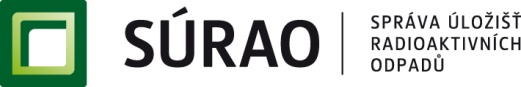 Veřejná zakázka
Provedení geologického průzkumu 7 lokalit pro zvláštní zásah do zemské kůry pro ukládání radioaktivních odpadů v podzemních prostorech v etapě vyhledáváníZADÁVACÍ DOKUMENTACEČást 2Požadavky na Přílohu č. 1a SmlouvyDokumenty ke schválení, posouzení a připomínkováníkvěten 2014Obsah1.	Dokumenty ke schválení	32.	Dokumenty k posouzení	33.	Dokumenty/dokumentace k připomínkování	3Dokumenty ke schváleníVýkaz skutečně provedených prací Změna schválených SubdodavatelůPlán kvality včetně jeho změn a revizíJmenování Vedoucího projektu Zhotovitele respektive jeho změnyForma Postupové zprávyObsah a náplň průběžných/dílčích resp. závěrečných zprávPojistné podmínky pojištění Zhotovitele dle Přílohy č. 1 Obchodní podmínkyDokumenty Změn Díla dle Přílohy č. 1 Obchodní podmínkyPopis strukturní stavby a geologického vývoje území lokality 
(čistopis)Podklady pro vytvoření či doplnění 3D strukturně-geologického modelu 
(čistopis)Podklady pro vytvoření či doplnění 3D hydrogeologického modelu 
(čistopis)Podklady pro vyhodnocení geotechnických a fyzikálních vlastností horninového prostředí lokalit
(čistopis)Podklady pro vyhodnocení lokalit dle výběrových a třídících kritérií 
(čistopis)Závěrečná zpráva podle §16 a přílohy č. 3 vyhl. č. 369/2004 Sb. včetně Návrhu potřebných invazivních technických prací (samostatně pro každou lokalitu)
(čistopis)Souhrnná geologická dokumentace podle vyhl. č. 368/2004 Sb. 
(čistopis)Dokumenty k posouzeníPostupové zprávyDetailní harmonogram a jeho úpravy a aktualizaceProgram seznámení personálu Objednatele k používání výsledků v GIS (databáze)Žádosti včetně příloh pro stanoviska, rozhodnutí a povolení veřejnoprávních orgánů, potřebná pro přípravu a realizaci Díla Stanoviska, rozhodnutí a povolení veřejnoprávních orgánů, která obdrží Zhotovitel v souvislosti s přípravou a realizací DílaZahraniční normy a předpisy, pokud budou Zhotovitelem použity v případech, kdy nejsou odpovídající předpisy EU nebo ČRDokumenty/dokumentace k připomínkováníProjekty geologických prací a jejich změny 
(signální výtisk k připomínkování Objednateli)Roční zprávy o rozsahu a výsledcích průzkumů lokalit pro zvláštní zásah do zemské kůry pro ukládání radioaktivních odpadů v podzemních prostorech v rozsahu ložiskového průzkumu podle §12 vyhl. č. 369/2004 Sb. 
(signální výtisk k připomínkování Objednateli)Zprávy o splnění dílčího plnění (signální výtisk k připomínkování Objednateli)Popis strukturní stavby a geologického vývoje území lokality 
(signální výtisk k připomínkování Objednateli)Podklady pro vytvoření či doplnění 3D strukturně-geologického modelu 
(signální výtisk k připomínkování Objednateli)Podklady pro vytvoření či doplnění 3D hydrogeologického modelu 
(signální výtisk k připomínkování Objednateli)Podklady pro vyhodnocení geotechnických a fyzikálních vlastností horninového prostředí lokalit
(signální výtisk k připomínkování Objednateli)Podklady pro vyhodnocení lokalit dle výběrových a třídících kritérií 
(signální výtisk k připomínkování Objednateli)Závěrečná zpráva podle §16 a přílohy č. 3 vyhl. č. 369/2004 Sb. včetně Návrhu potřebných invazivních technických prací (samostatně pro každou lokalitu), (signální výtisk k připomínkování Objednateli). Souhrnná geologická dokumentace podle vyhl. č. 368/2004 Sb. o geologické dokumentaci, ve znění pozdějších předpisů 
(signální výtisk k připomínkování Objednateli)